ПРОФЕСИОНАЛНА ГИМНАЗИЯ ПО СЕЛСКО СТОПАНСТВО И ТРАНСПОРТ "НИКОЛА ЙОНКОВ ВАПЦАРОВ" ГР. ЛЕВСКИ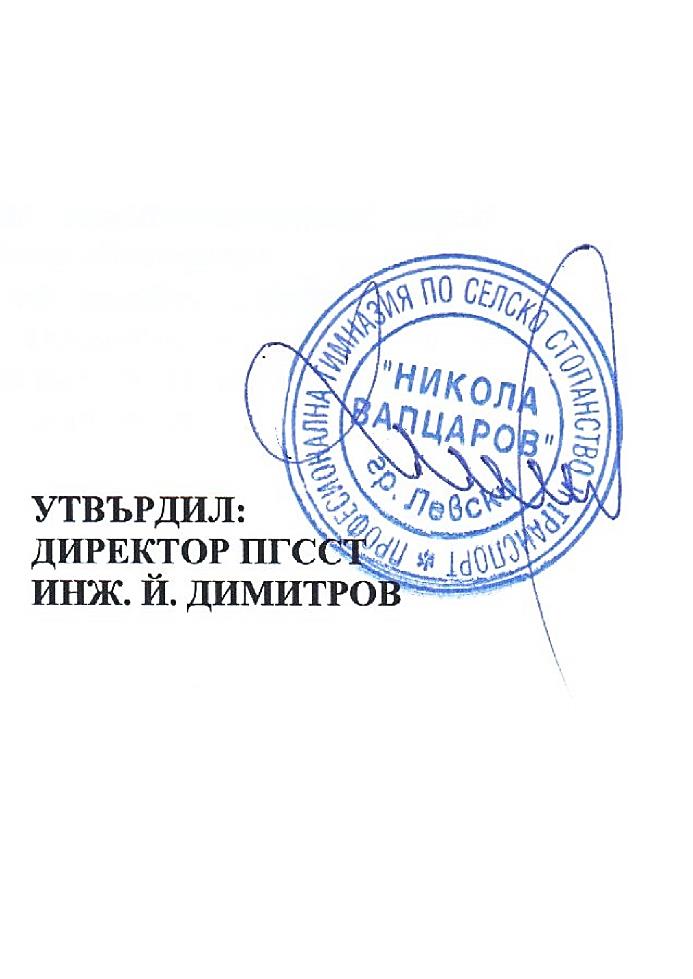 УТВЪРДИЛ:ДИРЕКТОР ПГССТИНЖ. Й. ДИМИТРОВПРОГРАМА ЗА ПРЕДОСТАВЯНЕ НА РАВНИ ВЪЗМОЖНОСТИ И ЗА ПРИОБЩАВАНЕ НА ДЕЦА И УЧЕНИЦИОТ УЯЗВИМИ ГРУПИ НАСТОЯЩАТА ПРОГРАМА Е ПРИЕТА НА ЗАСЕДАНИЕ НА ПЕДАГОГИЧЕСКИ СЪВЕТ С ПРОТОКОЛ № 20 / 01.09.2017г.І. УВОДНастоящата програма цели да начертае целите и задачите на работа с ученици от ПГССТ "Н. Й. Вапцаров" - гр. Левски и урежда взаимоотношенията между институциите, във връзка с предоставянето на приобщаващо образование.  Програмата е изготвена в съответствие с действащите стратегически и оперативни национални документи на централните ведомства, в изпълнение на държавната политика за предоставяне на равни възможности на всички български граждани и за приобщаване на ученицита и учениците от уязвими групи.Училищната програма се базира на:Закон за предучилищното и училищното образование;Наредба за приобщаващото образование;Стратегия за образователна интеграция на ученицита и учениците от етническите малцинства;Рамкова програма за интегриране на ромите в българското общество (2010 – 2020 г.);Национална стратегия на Р. България за интегриране на ромите (2012 – 2020 г.);Закон за защита от дискриминация;Конвенция за борба срещу дискриминацията в областта на образованието. Програмата включва реда и начините за оказване на обща и допълнителна подкрепа на всички ученици и ученици, които имат необходимост от такива в ПГССТ "Н. Й. Вапцаров" - гр. Левски  съобразно неговите лични интереси, потребности и нужди.Уязвими групи  са ученици, диагностицирани със специални образователни потребности, хронични заболявания, двигателни увреждания, ученици в риск, ученици, застрашени или жертва на насилие, ученици с изявени дарби, ученици-сираци и полусираци, ученици от различни етнически групи и др. с други идентифицирани нужди. II. Подкрепа на личностното развитие Подкрепата на личностното разитие се осъществява във връзка и в корелация с разработените областни стратегии за покрепа на личностното развитие, както и въз основа на анализ на необходимостта от обща и допълнителна подкрепа.2.1 Обща подкрепа За организиране на покрепата на личностното развитие в ПГССТ "Н. Й. Вапцаров" - гр. Левски за координатор е определен заместник-директорът, който изпълнява функциите си съобразно Наредба за приобщаващото образование.Общата подкрепа в ПГССТ "Н. Й. Вапцаров" - гр. Левски се осъществява от екип, ръководен от координатора. Общата подкрепа е насочена към развитие на потенциала на всеки ученик и включва различна екипна работа  и осигуряване или насочване към занимания по интереси. Заниманията по интереси могат да се организират от ПГССТ "Н. Й. Вапцаров" - гр. Левски. Кариерното ориентиране, провеждано от консултант от кариерен център, също е част от общата подкрепа на учениците от първи до осми клас. Описаните в ПУД морални и материални награди също са част от предоставяната от ПГССТ "Н. Й. Вапцаров" - гр. Левски обща подкрепа. Общата подкрепа включва и други дейности, подробно описани в Наредба за приобщаващото образование2.2. Допълнителна подкрепа Допълнителната покрепа се осъществява въз основа на направена оценка на индивидуалните способности на опрелено дете или ученик от ПГССТ "Н. Й. Вапцаров" - гр. Левски. Оценката на способностите се извършва от специално назначен екип от специалисти, съобразно необходимостта на детето и след това се потвърждава от Регионален център за подкрепа на приобщаващото образование.Учениците, за които може да се поиска оценка на способностите, са от следните уязвими групи:- ученици със специални образователни потребности – в началото на учебната година; - ученици с хронични заболявания;- ученици в риск.Допълнителната подкрепа включва: - работа с дете или ученик по конкретен случай;- специализирани средства; - ресурсно подпомагане.Допълнителната подкрепа се реализира чрез план за действие за всяко конкретно дете. Родителите задължително се включват в плана за действие като активни участници в дейностите.Ако Регионалният център препоръча допълнителна подкрепа, но родителите откажат,  ПГССТ "Н. Й. Вапцаров" - гр. Левски уведомява отдел „Закрила на детето“ към ССП по местоживеене на детето с цел  социалните служби да окажат съдействие и ако се налага помощ на родителите за осъзнаване на нуждите на детето.При наличие на три и повече ученици/ученици в паралелка се осигурява помощник-учител за подпомагане работата на учителите. Задълженията на помощник-учителите са разписани в ДОС за приобщаващото образование.При необходимост се изработва индивидуална учебна програма по съответните учебни предмети с цел по-лесното възприемане от ученика, а също  така се изготвя и индивидуален учебен план .III. ПЛАН ЗА ДЕЙСТВИЕ ПО ПРОГРАМАТА V. ЗАКЛЮЧЕНИЕЗа изпълнението на Програмата важно значение има сътрудничеството между всички пряко ангажирани институциии, неправителствения сектор и родителска общност. Всички участници в образователния процес (семейство, детска градина, училище, институции, НПО) трябва да бъдат еднакво отговорни и ангажирани за постигането на поставените цели.ДейностиСрокОтговорникЗабележкаИдентифициране на ученици, които имат необходимост от обща подкрепа постянензаместник-директорЕкипна работа на учителите от даден клас постояненкласен ръководител, учители при необходимостОпределяне на координатор на екипа за оказване на подкрепа до 01.10.2017 г.директорНаграждаване на ученици текущдиректор, заместник-директор при и по определен повод за поощрениеПредставяне на дейности по интереси в училището 25.09.2016 г.учители в ПГССТОценка на потребности на ученици със СОП целогодишноресурсен учител и екип не по-късно от 3 месеца след идентифициране на нуждатаПревантивни мерки за недопускане отпадане от училище целогодишнодиректор, зам.-директор, учителиОрганизиране и провеждане на“Училище за родители“ 01.03.2018 г.директор, екип при желание от родителитеСтимулиране участието на ученици с изявени дарби в състезания и олимпиадицелогодишноучителиСтимулиране участието на от различни етнически групи в състезания и олимпиадицелогодишноучителиСъвместни дейности с МКБППМНцелогодишно, по графикУКПППМН, директор, районна адиминстрацияОбучение на педагогически специалисти за работа в мултикултурна средапо график, заложен в план за квалификациядиректор, председатели на МО